Угљоводоници – тест1. Označi supstance koje predstavljaju hemijska jedinjenja:zemljište etan ugljenik benzin propen2. Molekulska formula za 2-metil-1-buten je: C4H10              C5H12                   C5H10                   C4H83. Sagorevanjem 32g metana nastaje: 88gCO2             176gCO2                    44g CO2                       22gCO24. Za benzen ne važi tvrđenje: izrazito nepolaran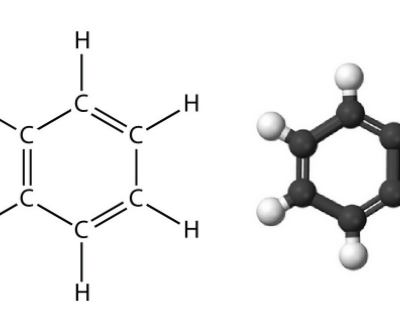  nerastvoran u vodi za njega i njemu slične karakteristična reakcija adicije predstavnik aromatičnih jedinjenja5. Označi tačnu tvrdnju: Za alkene je karakteristična reakcija supstitucije. Alkani sagorevaju do ugljen-dioksida i vode. Trostruka veza je funkcionalna grupa alkena. U molekulu ugljovodonika nalaze se i atomi kiseonika.6. Ugljovodonici sadrže atome sledećih elemenata: C, H, O                  C i H                    H, O                            C i O7. Sagorevanjem ugljovodonika oslobađa se energija i na tome se zasniva primena ugljovodonika kao goriva: netačno                   tačno8. Koliko grama propina je potrebno da sagori da bi se oslobodilo 0.5mol ugljen-dioksida? С-12, Н-1, О-16                20                 10,2                   27,4                      6,679. Butan se u domaćinstvu koristi zato što: je gas pri standardnim uslovima. reaguje sa kiseonikom uz oslobađanje velike količine toplote nije rastvoran u vodi.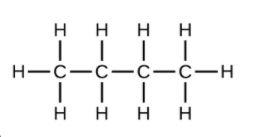  je bezbojna supstanca.10. Napiši molekulsku formulu 2-butina:11. Acetilen se koristi za zavarivanje metala zato što: sagorevanjem oslobađa veliku količinu toplote ima malu molekulsku masu ima malu gustinu je u gasovitom agregatnom stanju12. Treći član homologog niza alkina je:propin butin buten propen13. Molekulska formula butena je: C4H8 C4H4 C4H6 C4H1014. Molekulska formula za 3.3-dimetil-1-heksin je: C6H12 C8H16 C8H14 C8H2015. Koje od sledećih tvrđenja je tačno? svi ugljovodonici su gasoviti svi ugljovodonici su tečni svi ugljovodonici se rastvaraju u vodi ugljovodonici se ne rastvaraju u vodi16. Adicijom hlora na 1-buten nastaje: butan 1.2-dihlorbutan 1.2-butan 1.2-dihlorbuten